Université Mouloud MAMMERI de Tizi-Ouzou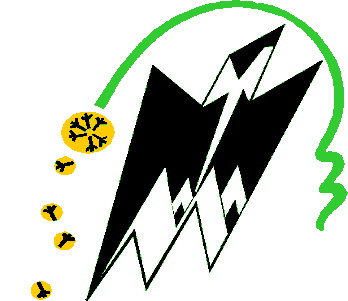 Faculté des Sciences Economiques, Commerciales et es Sciences de Gestion                                                  Département des Sciences Financières et de Comptabilité                                      Tizi-Ouzou le : 26.10.2023Liste  des étudiants concernés par les soutenancesNom &prénom Jour  Heure   SalleSpécialité Observation-LOUNICI KARIMA-MAGHNINI NABILAJeudi 26/10/202310h00S 20 SCACG-BOLLY MOHAMED -SANGHO AMADOSamedi 28/10/2314h00S 01 *SEACG-GUEZOUT MIASSA-HAMID LINA Samedi 28/10/2313h30.S 03* SEFB-KHERFI ABDERRAHIM-KHERBANE SARA Samedi 28/10/2309h30S01*SEACG-MAZOUNI 	KAHINA -MAREK KENZALundi 30/10/2314h00S 13*SEFE-HADDOUCHE KOCEILA -ZIANI MELLISSAJeudi 02/11/2314h00S 02* SEFE-MAKHLOUF LISA -ZAABOT CHABHA Jeudi  02/11/2314h00 S 20 SC FE -BEN-KACI LYNDA-BEDRI CELIASamedi 04/11/202311h00S01* SEACG